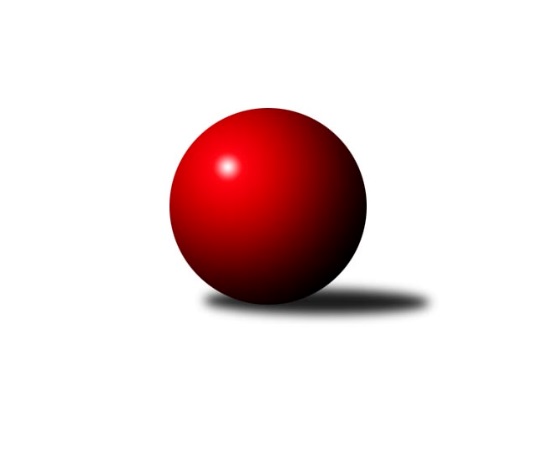 Č.18Ročník 2009/2010	7.3.2010Nejlepšího výkonu v tomto kole: 2570 dosáhlo družstvo: TJ Spartak Bílovec ˝A˝Krajský přebor MS 2009/2010Výsledky 18. kolaSouhrnný přehled výsledků:SKK Ostrava B	- TJ Sokol Bohumín ˝B˝	8:8	2416:2465		6.3.TJ Opava ˝D˝	- TJ Sokol Bohumín ˝A˝	14:2	2543:2436		6.3.TJ Frenštát p.R.˝A˝	- TJ Odry ˝B˝	14:2	2524:2329		6.3.TJ Unie Hlubina ˝A˝	- TJ Spartak Bílovec ˝A˝	4:12	2532:2570		6.3.TJ Nový Jičín ˝A˝	- KK Lipník nad Bečvou ˝B˝	14:2	2313:2262		6.3.KK Minerva Opava ˝B˝	- TJ VOKD Poruba ˝B˝	5:11	2538:2559		7.3.Tabulka družstev:	1.	TJ Sokol Bohumín ˝B˝	18	13	1	4	186 : 102 	 	 2429	27	2.	TJ Unie Hlubina ˝A˝	18	12	1	5	186 : 102 	 	 2472	25	3.	SKK Ostrava B	18	12	1	5	173 : 115 	 	 2424	25	4.	TJ Sokol Bohumín ˝A˝	18	11	1	6	170 : 118 	 	 2429	23	5.	TJ Frenštát p.R.˝A˝	18	10	0	8	157 : 131 	 	 2418	20	6.	TJ Spartak Bílovec ˝A˝	18	10	0	8	151 : 137 	 	 2419	20	7.	TJ Nový Jičín ˝A˝	18	8	1	9	157 : 131 	 	 2386	17	8.	KK Minerva Opava ˝B˝	18	8	0	10	115 : 173 	 	 2377	16	9.	TJ VOKD Poruba ˝B˝	18	7	1	10	128 : 160 	 	 2411	15	10.	KK Lipník nad Bečvou ˝B˝	18	6	0	12	115 : 173 	 	 2312	12	11.	TJ Opava ˝D˝	18	6	0	12	114 : 174 	 	 2378	12	12.	TJ Odry ˝B˝	18	2	0	16	76 : 212 	 	 2318	4Podrobné výsledky kola:	 SKK Ostrava B	2416	8:8	2465	TJ Sokol Bohumín ˝B˝	Miroslav Koloděj	 	 181 	 180 		361 	 0:2 	 423 	 	231 	 192		Roman Honl	František Deingruber	 	 205 	 175 		380 	 0:2 	 406 	 	194 	 212		Aleš Kohutek	Tomáš Polášek	 	 213 	 214 		427 	 2:0 	 419 	 	231 	 188		Lada Péli	Petr Šebestík	 	 216 	 210 		426 	 2:0 	 400 	 	191 	 209		Petr Kuttler	Radek Foltýn	 	 184 	 214 		398 	 2:0 	 397 	 	190 	 207		Jaromír Piska	Miroslav Bohm	 	 221 	 203 		424 	 2:0 	 420 	 	222 	 198		Fridrich Pélirozhodčí: Nejlepší výkon utkání: 427 - Tomáš Polášek	 TJ Opava ˝D˝	2543	14:2	2436	TJ Sokol Bohumín ˝A˝	Michal Blažek	 	 220 	 228 		448 	 2:0 	 415 	 	220 	 195		Josef Kuzma	Rudolf Tvrdoň	 	 216 	 194 		410 	 2:0 	 362 	 	185 	 177		Miroslav Paloc	Tomáš Valíček	 	 191 	 232 		423 	 2:0 	 403 	 	208 	 195		Vladimír Šipula	Lubomír Škrobánek	 	 213 	 210 		423 	 0:2 	 433 	 	210 	 223		Pavel Niesyt	Jana Tvrdoňová	 	 211 	 198 		409 	 2:0 	 403 	 	204 	 199		Karol Nitka	Karel Škrobánek	 	 214 	 216 		430 	 2:0 	 420 	 	211 	 209		Štefan Dendisrozhodčí: Nejlepší výkon utkání: 448 - Michal Blažek	 TJ Frenštát p.R.˝A˝	2524	14:2	2329	TJ Odry ˝B˝	Jaroslav  Petr	 	 221 	 204 		425 	 2:0 	 394 	 	191 	 203		Jiří Brož	Milan  Kučera	 	 223 	 203 		426 	 2:0 	 361 	 	185 	 176		Daniel Donéé	Tomáš Binek	 	 215 	 191 		406 	 2:0 	 368 	 	191 	 177		Roman Šima	Jaromír Matějek	 	 229 	 186 		415 	 0:2 	 431 	 	211 	 220		Josef Šustek	Zdeněk Michna	 	 201 	 212 		413 	 2:0 	 391 	 	186 	 205		Zdeněk Šíma	Ladislav  Petr	 	 248 	 191 		439 	 2:0 	 384 	 	209 	 175		Lucie Kučákovározhodčí: Nejlepší výkon utkání: 439 - Ladislav  Petr	 TJ Unie Hlubina ˝A˝	2532	4:12	2570	TJ Spartak Bílovec ˝A˝	Radmila Pastvová	 	 215 	 195 		410 	 0:2 	 436 	 	220 	 216		Karel Šnajdárek	Petr Chodura	 	 218 	 235 		453 	 2:0 	 407 	 	202 	 205		Antonín Fabík	Michal Babinec  ml	 	 223 	 215 		438 	 2:0 	 424 	 	211 	 213		Jaroslav Černý	Roman Grüner	 	 195 	 189 		384 	 0:2 	 421 	 	215 	 206		Pavel Šmydke	Michal Zatyko	 	 215 	 210 		425 	 0:2 	 455 	 	244 	 211		Milan Binar	František Oliva	 	 222 	 200 		422 	 0:2 	 427 	 	216 	 211		Vladimír Štacharozhodčí: Nejlepší výkon utkání: 455 - Milan Binar	 TJ Nový Jičín ˝A˝	2313	14:2	2262	KK Lipník nad Bečvou ˝B˝	Alexej Kudělka	 	 209 	 210 		419 	 2:0 	 407 	 	197 	 210		Zdeněk Krejčiřík	Ján Pelikán	 	 187 	 210 		397 	 2:0 	 378 	 	189 	 189		Jan Lankaš	Dalibor Zboran	 	 191 	 192 		383 	 2:0 	 369 	 	180 	 189		Jana Kulhánková	Josef Zavacký	 	 203 	 191 		394 	 2:0 	 373 	 	206 	 167		Radek Kolář	Libor Jurečka	 	 187 	 199 		386 	 0:2 	 414 	 	218 	 196		Vlastimila Kolářová	Jiří Hradil	 	 187 	 147 		334 	 2:0 	 321 	 	174 	 147		Jiří Kolářrozhodčí: Nejlepší výkon utkání: 419 - Alexej Kudělka	 KK Minerva Opava ˝B˝	2538	5:11	2559	TJ VOKD Poruba ˝B˝	Jan Král	 	 196 	 227 		423 	 2:0 	 416 	 	220 	 196		Jaroslav Klekner	Petr Frank	 	 206 	 198 		404 	 0:2 	 425 	 	212 	 213		Pavel Krompolc	Vladimír Staněk	 	 209 	 215 		424 	 0:2 	 443 	 	225 	 218		Jan Žídek	Renáta Smijová	 	 207 	 217 		424 	 1:1 	 424 	 	204 	 220		Tomáš Foniok	Tomáš Král	 	 234 	 220 		454 	 2:0 	 425 	 	204 	 221		Vojtěch Turlej	Karel Vágner	 	 216 	 193 		409 	 0:2 	 426 	 	211 	 215		Vladimír Radarozhodčí: Nejlepší výkon utkání: 454 - Tomáš KrálPořadí jednotlivců:	jméno hráče	družstvo	celkem	plné	dorážka	chyby	poměr kuž.	Maximum	1.	František Oliva 	TJ Unie Hlubina ˝A˝	430.49	294.1	136.4	3.7	9/9	(453)	2.	Michal Hejtmánek 	TJ Unie Hlubina ˝A˝	427.09	290.5	136.6	3.9	8/9	(469)	3.	Michal Zatyko 	TJ Unie Hlubina ˝A˝	425.66	288.0	137.7	4.0	7/9	(466)	4.	Miroslav Bohm 	SKK Ostrava B	420.80	286.6	134.2	3.3	6/9	(469)	5.	Petr Chodura 	TJ Unie Hlubina ˝A˝	420.62	282.7	137.9	4.5	7/9	(511)	6.	Karel Šnajdárek 	TJ Spartak Bílovec ˝A˝	418.83	291.4	127.4	4.4	9/10	(445)	7.	Ladislav  Petr 	TJ Frenštát p.R.˝A˝	417.32	284.5	132.8	4.6	9/9	(445)	8.	Roman Honl 	TJ Sokol Bohumín ˝B˝	417.16	280.1	137.1	3.0	10/10	(461)	9.	Pavel Šmydke 	TJ Spartak Bílovec ˝A˝	414.78	282.1	132.7	6.4	9/10	(456)	10.	Josef Kuzma 	TJ Sokol Bohumín ˝A˝	414.06	284.3	129.8	5.9	9/9	(466)	11.	Pavel Gerlich 	SKK Ostrava B	414.00	283.5	130.5	4.0	6/9	(447)	12.	Michal Pavič 	TJ Nový Jičín ˝A˝	413.74	281.0	132.7	4.3	9/9	(447)	13.	Radek Škarka 	TJ Nový Jičín ˝A˝	413.14	284.0	129.1	3.4	6/9	(427)	14.	Jaroslav Klekner 	TJ VOKD Poruba ˝B˝	412.38	281.4	130.9	4.7	8/10	(456)	15.	Karel Škrobánek 	TJ Opava ˝D˝	412.22	284.6	127.6	5.7	8/9	(443)	16.	Jan Pospěch 	TJ Nový Jičín ˝A˝	412.06	280.4	131.6	4.6	6/9	(427)	17.	Pavel Niesyt 	TJ Sokol Bohumín ˝A˝	411.08	286.6	124.5	5.6	9/9	(461)	18.	Vladimír Šipula 	TJ Sokol Bohumín ˝A˝	409.91	284.2	125.7	5.8	9/9	(441)	19.	Milan Binar 	TJ Spartak Bílovec ˝A˝	409.52	285.6	123.9	5.6	9/10	(455)	20.	Karel Vágner 	KK Minerva Opava ˝B˝	409.32	288.3	121.0	7.1	8/9	(449)	21.	Vladimír Rada 	TJ VOKD Poruba ˝B˝	408.62	285.6	123.0	7.4	9/10	(436)	22.	Tomáš Polášek 	SKK Ostrava B	408.46	278.0	130.4	6.3	8/9	(453)	23.	Radek Foltýn 	SKK Ostrava B	408.06	285.3	122.8	5.8	8/9	(443)	24.	Fridrich Péli 	TJ Sokol Bohumín ˝B˝	407.83	283.4	124.4	4.3	10/10	(438)	25.	Jaroslav  Petr 	TJ Frenštát p.R.˝A˝	407.01	278.7	128.3	6.6	8/9	(456)	26.	Radek Lankaš 	KK Lipník nad Bečvou ˝B˝	406.98	283.6	123.4	6.5	6/9	(437)	27.	Josef Zavacký 	TJ Nový Jičín ˝A˝	406.80	284.9	121.9	7.0	8/9	(433)	28.	Michal Blažek 	TJ Opava ˝D˝	406.61	288.8	117.8	7.5	7/9	(448)	29.	Tomáš Foniok 	TJ VOKD Poruba ˝B˝	406.52	283.6	123.0	7.2	9/10	(440)	30.	Milan  Kučera 	TJ Frenštát p.R.˝A˝	406.27	279.0	127.3	6.0	9/9	(433)	31.	Jan Žídek 	TJ VOKD Poruba ˝B˝	406.23	279.9	126.3	6.7	10/10	(443)	32.	Karol Nitka 	TJ Sokol Bohumín ˝A˝	406.00	280.4	125.6	5.3	8/9	(446)	33.	Jiří Brož 	TJ Odry ˝B˝	404.14	277.9	126.3	7.2	10/10	(453)	34.	Petr Šebestík 	SKK Ostrava B	403.38	281.6	121.7	6.9	9/9	(444)	35.	Michal Babinec  ml 	TJ Unie Hlubina ˝A˝	403.11	282.8	120.4	6.4	9/9	(460)	36.	Petr Kuttler 	TJ Sokol Bohumín ˝B˝	402.11	277.1	125.0	5.2	10/10	(444)	37.	Štefan Dendis 	TJ Sokol Bohumín ˝A˝	402.00	281.3	120.7	6.1	8/9	(444)	38.	Zdeněk Michna 	TJ Frenštát p.R.˝A˝	401.71	281.8	119.9	6.7	7/9	(444)	39.	Vladimír Štacha 	TJ Spartak Bílovec ˝A˝	401.02	275.2	125.8	6.2	10/10	(444)	40.	Lada Péli 	TJ Sokol Bohumín ˝B˝	400.91	279.8	121.2	5.3	10/10	(462)	41.	Tomáš Král 	KK Minerva Opava ˝B˝	399.84	278.9	120.9	8.0	9/9	(454)	42.	Vojtěch Turlej 	TJ VOKD Poruba ˝B˝	399.31	282.8	116.5	9.4	9/10	(437)	43.	Alexej Kudělka 	TJ Nový Jičín ˝A˝	398.80	276.9	121.9	6.4	8/9	(422)	44.	Vladimír Staněk 	KK Minerva Opava ˝B˝	398.78	283.1	115.7	7.8	9/9	(437)	45.	Jaromír Matějek 	TJ Frenštát p.R.˝A˝	398.47	274.5	124.0	7.7	9/9	(451)	46.	Zdeněk Bordovský 	TJ Frenštát p.R.˝A˝	398.47	281.2	117.3	8.0	6/9	(429)	47.	Zdeněk Štohanzl 	KK Minerva Opava ˝B˝	398.39	279.8	118.6	8.0	8/9	(422)	48.	Jana Tvrdoňová 	TJ Opava ˝D˝	397.69	276.3	121.4	7.2	9/9	(452)	49.	Josef Šustek 	TJ Odry ˝B˝	397.48	276.2	121.3	7.7	7/10	(452)	50.	Jaromír Piska 	TJ Sokol Bohumín ˝B˝	397.43	278.2	119.3	7.1	8/10	(431)	51.	Zdeněk Šíma 	TJ Odry ˝B˝	396.66	276.4	120.3	8.1	8/10	(456)	52.	Rudolf Tvrdoň 	TJ Opava ˝D˝	395.20	276.8	118.4	7.9	9/9	(432)	53.	Dan  Šodek 	SKK Ostrava B	394.20	271.9	122.3	7.3	7/9	(461)	54.	Lubomír Škrobánek 	TJ Opava ˝D˝	394.11	283.2	110.9	7.8	6/9	(423)	55.	Miroslav Paloc 	TJ Sokol Bohumín ˝A˝	393.43	278.7	114.7	8.7	8/9	(438)	56.	Vlastimila Kolářová 	KK Lipník nad Bečvou ˝B˝	393.07	275.5	117.6	6.6	9/9	(429)	57.	Zdeněk Krejčiřík 	KK Lipník nad Bečvou ˝B˝	392.29	279.1	113.2	8.5	9/9	(430)	58.	Tomáš Valíček 	TJ Opava ˝D˝	391.74	279.0	112.7	8.0	9/9	(423)	59.	Renáta Smijová 	KK Minerva Opava ˝B˝	390.15	275.6	114.5	9.1	9/9	(447)	60.	Jaroslav Černý 	TJ Spartak Bílovec ˝A˝	386.11	275.1	111.0	8.9	9/10	(424)	61.	Radek Kolář 	KK Lipník nad Bečvou ˝B˝	385.04	270.9	114.1	11.4	7/9	(415)	62.	Jan Král 	KK Minerva Opava ˝B˝	381.95	265.3	116.7	7.1	8/9	(427)	63.	Jan Lankaš 	KK Lipník nad Bečvou ˝B˝	380.14	275.2	105.0	9.3	7/9	(423)	64.	Jiří Kolář 	KK Lipník nad Bečvou ˝B˝	374.95	269.2	105.7	11.0	9/9	(412)	65.	Daniel Donéé 	TJ Odry ˝B˝	373.91	265.4	108.6	11.5	9/10	(412)	66.	Lucie Kučáková 	TJ Odry ˝B˝	373.63	259.3	114.4	9.9	8/10	(417)	67.	Jiří Hradil 	TJ Nový Jičín ˝A˝	369.57	271.0	98.5	12.4	9/9	(411)	68.	Roman Šima 	TJ Odry ˝B˝	367.86	260.4	107.4	10.7	7/10	(395)	69.	Jakub Pešát 	KK Lipník nad Bečvou ˝B˝	365.21	263.3	102.0	11.4	6/9	(390)		Jan Šebek 	TJ Odry ˝B˝	450.00	289.0	161.0	3.0	1/10	(450)		Josef Klapetek 	TJ Opava ˝D˝	440.33	292.3	148.0	3.0	1/9	(462)		Karel Chlevišťan 	TJ Odry ˝B˝	429.50	292.5	137.0	5.0	1/10	(454)		Miroslav Ondrouch 	KK Lipník nad Bečvou ˝B˝	424.00	286.5	137.5	3.3	2/9	(426)		Rudolf Riezner 	TJ Unie Hlubina ˝A˝	423.67	285.0	138.7	5.3	3/9	(443)		Jan Pavlosek 	SKK Ostrava B	421.00	289.0	132.0	6.5	1/9	(437)		Václav Rábl 	TJ Unie Hlubina ˝A˝	418.00	293.5	124.5	5.0	2/9	(427)		Milan Zezulka 	TJ Odry ˝B˝	418.00	300.0	118.0	5.0	1/10	(418)		Libor Tkáč 	SKK Ostrava B	417.00	285.3	131.7	3.7	3/9	(469)		Zdeněk Adamec 	TJ Spartak Bílovec ˝A˝	415.50	288.0	127.5	6.3	3/10	(430)		Lubomír Jančár 	TJ Unie Hlubina ˝A˝	415.00	291.0	124.0	9.0	1/9	(415)		Aleš Kohutek 	TJ Sokol Bohumín ˝B˝	414.91	285.6	129.3	5.2	6/10	(443)		Michal Babinec  st 	TJ Unie Hlubina ˝A˝	413.17	284.0	129.2	3.0	3/9	(460)		Lucie Holeszová 	TJ Sokol Bohumín ˝A˝	411.00	304.0	107.0	6.0	1/9	(411)		Jiří Štekbauer 	TJ Odry ˝B˝	410.33	287.0	123.3	8.7	3/10	(486)		Otakar  Binek 	TJ Frenštát p.R.˝A˝	410.00	272.0	138.0	5.0	1/9	(410)		Karel Kudela 	TJ Unie Hlubina ˝A˝	410.00	286.0	124.0	7.0	1/9	(410)		Josef Pavlosek 	SKK Ostrava B	409.00	286.0	123.0	6.0	1/9	(409)		Josef Navalaný 	TJ Unie Hlubina ˝A˝	408.00	301.0	107.0	11.0	1/9	(408)		René Světlík 	TJ Sokol Bohumín ˝B˝	407.00	283.3	123.7	7.7	3/10	(435)		Milan Franer 	TJ Opava ˝D˝	403.88	279.8	124.1	3.5	2/9	(437)		Lenka Raabová 	TJ Unie Hlubina ˝A˝	402.00	282.0	120.0	6.5	2/9	(418)		Michal Blinka 	SKK Ostrava B	401.50	277.0	124.5	7.5	2/9	(412)		Vlastimil Tisovský 	TJ Spartak Bílovec ˝A˝	401.00	275.5	125.5	5.5	2/10	(405)		Pavel Šustek 	TJ Odry ˝B˝	400.38	285.4	115.0	8.4	2/10	(423)		Dalibor Zboran 	TJ Nový Jičín ˝A˝	400.23	279.2	121.0	7.9	5/9	(439)		František Deingruber 	SKK Ostrava B	400.00	282.3	117.8	7.5	2/9	(422)		Tomáš Binek 	TJ Frenštát p.R.˝A˝	399.54	285.7	113.8	9.3	4/9	(431)		František Křák 	TJ VOKD Poruba ˝B˝	398.81	280.3	118.5	7.6	6/10	(441)		René Gazdík 	TJ Unie Hlubina ˝A˝	397.00	286.0	111.0	3.0	1/9	(397)		Jiří Veselý 	TJ Frenštát p.R.˝A˝	397.00	287.0	110.0	9.5	2/9	(406)		Radmila Pastvová 	TJ Unie Hlubina ˝A˝	396.68	283.5	113.2	8.5	5/9	(449)		Dalibor Hamrozy 	TJ Sokol Bohumín ˝A˝	396.00	281.0	115.0	4.0	1/9	(396)		Lubomír Bičík 	KK Minerva Opava ˝B˝	395.00	277.0	118.0	8.0	1/9	(395)		Jiří Štroch 	TJ Unie Hlubina ˝A˝	395.00	288.0	107.0	10.0	1/9	(395)		Petr Frank 	KK Minerva Opava ˝B˝	393.05	273.1	120.0	8.5	4/9	(427)		Libor Jurečka 	TJ Nový Jičín ˝A˝	392.70	272.4	120.3	5.3	4/9	(446)		Rostislav Klazar 	TJ Spartak Bílovec ˝A˝	392.38	282.9	109.5	8.1	2/10	(421)		Jiří Koloděj 	SKK Ostrava B	392.00	283.0	109.0	5.5	2/9	(398)		Lubomír Richter 	TJ Sokol Bohumín ˝A˝	391.00	277.0	114.0	8.0	1/9	(391)		Antonín Fabík 	TJ Spartak Bílovec ˝A˝	389.70	279.3	110.4	9.3	5/10	(407)		Jiří Sequens 	TJ Spartak Bílovec ˝A˝	389.67	283.8	105.8	8.2	3/10	(409)		Karel Mareček 	TJ Spartak Bílovec ˝A˝	389.42	263.3	126.1	7.3	3/10	(411)		Pavel Krompolc 	TJ VOKD Poruba ˝B˝	389.21	272.5	116.8	10.6	6/10	(425)		Stanislav Navalaný 	TJ Unie Hlubina ˝A˝	389.00	272.0	117.0	11.0	1/9	(389)		Martina Kalischová 	TJ Sokol Bohumín ˝B˝	387.14	272.9	114.2	7.7	5/10	(422)		Jaroslav Mika 	TJ Odry ˝B˝	387.07	276.5	110.6	9.6	5/10	(431)		Miroslav Koloděj 	SKK Ostrava B	386.00	270.0	116.0	8.5	1/9	(411)		Jan Polášek 	SKK Ostrava B	386.00	273.5	112.5	5.0	2/9	(395)		Vojtěch Rozkopal 	TJ Odry ˝B˝	385.49	277.7	107.7	9.5	5/10	(432)		Jan Strnadel 	KK Minerva Opava ˝B˝	385.00	265.5	119.5	7.5	1/9	(388)		Antonín Břenek 	TJ Spartak Bílovec ˝A˝	385.00	270.0	115.0	10.0	1/10	(385)		Oldřich Stolařík 	SKK Ostrava B	384.50	264.5	120.0	10.5	2/9	(400)		Jiří Břeska 	TJ Unie Hlubina ˝A˝	384.50	265.0	119.5	5.5	2/9	(393)		Stanislav  Sýkora 	TJ Spartak Bílovec ˝A˝	382.00	260.0	122.0	7.0	1/10	(382)		Petr Oravec 	TJ VOKD Poruba ˝B˝	379.94	278.1	101.8	11.5	5/10	(419)		Hana Záškolná 	TJ Sokol Bohumín ˝A˝	378.00	299.0	79.0	11.0	1/9	(378)		Roman Grüner 	TJ Unie Hlubina ˝A˝	377.25	279.8	97.5	9.8	2/9	(425)		Jana Kulhánková 	KK Lipník nad Bečvou ˝B˝	375.38	270.0	105.4	10.9	4/9	(386)		Miroslav  Makový 	TJ Frenštát p.R.˝A˝	372.00	281.0	91.0	13.0	1/9	(372)		Petr Foniok 	TJ Unie Hlubina ˝A˝	370.00	292.0	78.0	18.0	1/9	(370)		Rostislav Hrbáč 	SKK Ostrava B	368.50	275.5	93.0	14.5	2/9	(384)		Pavel Jašek 	TJ Opava ˝D˝	367.25	263.8	103.5	10.5	4/9	(394)		Alfréd  Herman 	TJ Sokol Bohumín ˝A˝	364.50	258.0	106.5	7.0	2/9	(369)		Pavla Hendrychová 	TJ Opava ˝D˝	359.33	259.3	100.0	12.3	3/9	(393)		Ján Pelikán 	TJ Nový Jičín ˝A˝	357.00	264.3	92.7	14.0	3/9	(397)		Alena Koběrová 	TJ Unie Hlubina ˝A˝	355.00	276.0	79.0	18.0	1/9	(355)Sportovně technické informace:Starty náhradníků:registrační číslo	jméno a příjmení 	datum startu 	družstvo	číslo startu
Hráči dopsaní na soupisku:registrační číslo	jméno a příjmení 	datum startu 	družstvo	Program dalšího kola:19. kolo13.3.2010	so	9:00	TJ Nový Jičín ˝A˝ - SKK Ostrava B	13.3.2010	so	9:00	KK Lipník nad Bečvou ˝B˝ - TJ Unie Hlubina ˝A˝	13.3.2010	so	9:00	TJ Spartak Bílovec ˝A˝ - KK Minerva Opava ˝B˝	13.3.2010	so	9:00	TJ VOKD Poruba ˝B˝ - TJ Frenštát p.R.˝A˝	13.3.2010	so	9:00	TJ Sokol Bohumín ˝A˝ - TJ Sokol Bohumín ˝B˝	13.3.2010	so	13:30	TJ Odry ˝B˝ - TJ Opava ˝D˝	Nejlepší šestka kola - absolutněNejlepší šestka kola - absolutněNejlepší šestka kola - absolutněNejlepší šestka kola - absolutněNejlepší šestka kola - dle průměru kuželenNejlepší šestka kola - dle průměru kuželenNejlepší šestka kola - dle průměru kuželenNejlepší šestka kola - dle průměru kuželenNejlepší šestka kola - dle průměru kuželenPočetJménoNázev týmuVýkonPočetJménoNázev týmuPrůměr (%)Výkon2xMilan BinarBílovec A4553xMichal BlažekTJ Opava D112.474483xTomáš KrálMinerva B4542xTomáš KrálMinerva B110.834548xPetr ChoduraHlubina A4534xPavel NiesytBohumín A108.74333xMichal BlažekTJ Opava D4481xJan ŽídekVOKD B108.144431xJan ŽídekVOKD B4432xKarel ŠkrobánekTJ Opava D107.954304xLadislav  PetrFrenštát A4394xLadislav  PetrFrenštát A107.73439